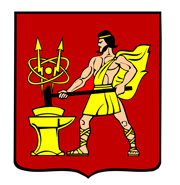 АДМИНИСТРАЦИЯ ГОРОДСКОГО ОКРУГА ЭЛЕКТРОСТАЛЬМОСКОВСКОЙ ОБЛАСТИРАСПОРЯЖЕНИЕ01.12.2022 № 331-рОб отмене документации по планировке территории городского округа Электросталь Московской области в границах: пересечение Фрязевского шоссе и ул. Жулябина – Фрязевское шоссе – территория многофункционального автозаправочного комплекса – лесопарковая зонаНа основании ст.48 Федерального закона от 06.10.2003 № 131-ФЗ «Об общих принципах организации местного самоуправления в Российской Федерации»,  в целях рационального использования земельных ресурсов городского округа Электросталь:1. Отменить документацию по планировке территории городского округа Электросталь Московской области в границах пересечение Фрязевского шоссе и ул. Жулябина – Фрязевское шоссе – территория многофункционального автозаправочного комплекса – лесопарковая зона, утвержденную распоряжением Главы городского округа Электросталь Московской области от 28.03.2014 № 162-р.2. Опубликовать настоящее распоряжение в газете «Официальный вестник» и разместить его на официальном сайте городского округа Электросталь Московской области в информационно-телекоммуникационной сети «Интернет» по адресу: www.electrostal.ru.Глава городского округа 							             И.Ю. Волкова